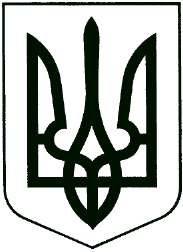 ПЕРШИЙ АПЕЛЯЦІЙНИЙ АДМІНІСТРАТИВНИЙ СУД     вул. Марата, 15, м. Краматорськ, 84301,                        	     			тел.: (06264) 2-35-13     E-mail: inbox@1aa.court.gov.ua		     	     			Код ЄДРПОУ 42255773«01» березня 2021 року                                                              м. КраматорськЗВІТГолови Першого апеляційного адміністративного судуза 2020 рікОсновним завданням Першого апеляційного адміністративного суду є захист прав, свобод та інтересів фізичних осіб, прав та інтересів юридичних осіб у сфері публічно-правових відносин від порушень з боку органів державної влади, органів місцевого самоврядування, їхніх посадових і службових осіб, інших суб’єктів при здійсненні ними владних управлінських функцій.Перший апеляційний адміністративний суд є судом апеляційної інстанції. Водночас суд розглядає визначені Кодексом адміністративного судочинства України категорії спорів і як суд першої інстанції. Юрисдикція суду поширюється на апеляційний округ, що включає Донецьку та Луганську області.Основною функцією Першого апеляційного адміністративного суду є здійснення правосуддя. Так, в  2020 році на адресу суду надійшло 9915 адміністративні справи, забезпечено розгляд 9731 справи. З них 642 на ухвалу та 9032 на рішення, за 2020 рік повернуто 4923 апеляційні скарги: 103 на ухвалу та 4820 на рішення. За 2020 рік 3212 апеляційні скарги залишені без змін: на рішення 2923, на ухвали 289. Скасовані 852 скарг: на рішення 658, на ухвалу 194. Змінено 154: на рішення 150, на ухвалу 4.Так, середня кількість справ та матеріалів, що перебували на розгляді в 2020 році в розрахунку на одного суддю склала 1234 справи.  Як суд І інстанції судді Першого апеляційного адміністративного суду розглянули 10 справ.Протягом звітного періоду розглянуто 579 адміністративних справ в режимі відеоконференцзв`язку.Всього за 2020 рік до судів першої інстанції після апеляційного провадження повернуто 10771 адміністративна справа.По всім зазначеним справам забезпечено своєчасне надіслання до Єдиного Державного реєстру всіх судових рішень, прийнятих суддями Першого апеляційного адміністративного суду. За цей період до Єдиного Державного реєстру судових рішень внесені 31 615 судових рішення та 6 окремих думок. Також, забезпечено своєчасне та у повному обсязі внесення відмітки про набрання судовим рішенням законної сили. За даними Державного підприємства «Інформаційні судові системи», викладеними у звіті про надсилання до Єдиного державного реєстру судових рішень електронних копій судових рішень з датою ухвалення (постановлення) за період з 01 січня 2020 року по 31 грудня 2020 року включно та відомостей щодо дати набрання судовим рішенням законної сили, вбачається 100 - відсоткове своєчасне внесення цих відомостей, за що висловлюємо подяку суддям та помічникам суддів.Поряд із відправленням правосуддя систематично проводиться робота, спрямована на аналіз судової статистики, вивчення й узагальнення судової практики. Таке узагальнення є комплексним дослідженням різноманітних сторін діяльності суду. Результати узагальнення судової практики спрямовані на розробку пропозицій щодо вдосконалення роботи з розгляду судових справ, правозастосовної діяльності суддів суду й організації роботи суду.З метою забезпечення покращення діяльності суду, наприкінці кожного звітного півріччя здійснюються аналізи та узагальнення стану здійснення правосуддя адміністративними судами Донецького адміністративного округу.За звітний період здійснено 10 узагальнень судової практики. На виконання розпорядження голови Першого апеляційного адміністративного суду щоквартально, на електронну адресу суду, судами округу надсилається інформаційна довідка щодо дотримання суддями строків розгляду адміністративних справ, з метою підготовки узагальнення та обговорення його на нараді суддів. Узагальнення з викладених питань після обговорення на нараді суддів апеляційного суду, надсилається до судів першої інстанції для обговорення на зборах (нарадах) суддів цих судів та прийняття відповідних заходів щодо недопущення порушення строків розгляду адміністративних справ у подальшому.Одним із напрямів роботи апеляційного адміністративного суду є надання місцевим судам методичної допомоги в застосуванні законодавства. Реалізація цих повноважень зумовлена декількома чинниками. По-перше, апеляційний суд переглядає рішення місцевих судів в апеляційному порядку, а відтак виявляє судові помилки. По-друге, до складу апеляційного суду входять більш досвідчені й компетентні судді, що дозволяє їм давати роз’яснення чинного законодавства та порядку його застосування.	З метою забезпечення належної безпеки в приміщені суду встановлені охоронна та пожежна сигналізація, відповідальна особа суду проводить відповідний інструктаж щодо правил поведінки працівників на випадок виникнення надзвичайних ситуацій. Протипожежні крани в приміщенні суду пройшли відповідний технічний огляд та використовуються в роботі, вся адміністративна будівля суду укомплектована вогнегасниками, які у 2020 році пройшли технічне обслуговування.Разом з тим, здійснювалися інші організаційні заходи з питань охорони праці. З метою посилення контролю за дотриманням заходів протипожежної безпеки у кабінетах суду контролювалося дотримання структурними підрозділами заходів пожежної безпеки, вимог інструкцій, локальних нормативних актів, рекомендацій з експлуатації кондиціонерів, побутових та інших приладів; постійно здійснювалася співпраця з керівниками структурних підрозділів та працівниками суду щодо ведення журналів, де фіксується проведення інструктажів з охорони праці та пожежної безпеки на робочих місцях.Зокрема, з 25 серпня 2020 року до виконання обов'язків з охорони громадського порядку в Першому апеляційному адміністративному суді приступили співробітники Територіального управління Служби судової охорони у Донецькій області. Робота Служби судової охорони в суді має на меті перш за все створення сприятливих умов для безпечного проведення судових засідань та перебування відвідувачів в приміщенні суду.Співробітники Служби, у цілодобовому режимі будуть здійснювати охорону установи, підтримувати громадський порядок у суді.Варто відмітити, що постановою Кабінету Міністрів України від              11 березня 2020 року № 211 "Про запобігання поширенню на території України коронавірусу  COVID-19" та з урахуванням листа Ради суддів України від 16 березня 2020 року № 9рс-186/20, згідно розпорядження голови суду від 16 березня 2020 № 3 "Про впровадження протиепідемічних заходів в Першому апеляційному адміністративному суді" з метою попередження захворювання працівників та відвідувачів суду на час дії в державі карантину в суді запроваджено особливий режим роботи, що включає: зменшення (за можливості) кількості судових засідань, що призначаються для розгляду протягом робочого дня та здійснення судового розгляду справ в порядку письмового провадження; припинення проведення особистого прийому громадян керівництвом суду; доступ до приміщення суду громадян з явними симптомами гострих респіраторних захворювань тільки в захисних медичних масках; вимірювання температури тіла безконтактним термометром. Працівниками відділу управління майном забезпечено регулярне вологе прибирання із використанням дезінфікуючих засобів, провітрювання приміщення, в кабінетах службовців проводиться обробка за допомогою бактерицидних опромінювачів, здійснюється ретельна дезінфекція першого поверху та залів судових засідань.Керівництвом суду здійсненні всі необхідні заходи задля мінімізації ризиків захворювання всіх працівників суду, а саме: засоби дезінфекції, захисні медичні маски, одноразові рукавички, які були придбані як за державні кошти так і за власні.У зазначеному періоді всі працівники суду забезпечені належними умовами праці, у тому числі комп’ютерною технікою, меблями, канцелярськими товарами, папером та іншими необхідними для роботи засобами. Умови праці суддів та працівників апарату суду постійно вдосконалюються.Організація бухгалтерського обліку здійснюється відповідно до Бюджетного кодексу України, Закону України «Про Державний бюджет України на 2020 рік» та інших нормативно-правових актів, які регламентують бюджетні відносини державної установи.Протягом звітного періоду відділом планово-фінансової діяльності, бухгалтерського обліку та звітності проведено розподіл виділених коштів, які використовувалися за цільовим призначенням згідно затвердженого кошторису.Фінансування суду здійснюється за рахунок коштів Державного бюджету України. Згідно із розподілом видатків Державного бюджету України за       2020 рік Першому апеляційному адміністративному суду на здійснення правосуддя виділено 44 874963,31 грн., які були використані за призначеннями.За 2020 рік до Державного бюджету України надійшло 19 688 349,00 грн.  судового збору за апеляційними скаргами до Першого апеляційного адміністративного суду, недоотримано 14 866 151 грн. судового збору.Протягом 2020 року вбачався дефіцит фінансування судової системи, і Перший апеляційний адміністративний суд не став виключенням, заробітна плата майже кожного місяця виплачувалась із кредиторською заборгованістю. Також,  у зазначеному періоді працівникам суду виплачено в повному обсязі грошову допомогу на оздоровлення, було розпочато виплату матеріальної допомоги для вирішення соціально-побутових питань, але у зв’язку з критичним станом фінансування зазначена допомога була виплачена не всім працівникам, на кінець 2020 року заборгованість по заробітній платі відсутня.За період роботи закупівля товарів, робіт і послуг здійснювалася відповідно до  Закону України «Про публічні закупівлі» від 25 грудня 2015 року № 922-VIII, постанови Кабінету Міністрів України «Про затвердження Порядку формування та використання електронного каталогу» від 17 вересня 2020 року № 822, Наказу Міністерства економічного розвитку і торгівлі України «Про затвердження Порядку визначення предмету закупівлі» від         15 квітня 2020 року № 708, Наказу Міністерства розвитку економіки, торгівлі та сільського господарства України «Про затвердження Порядку розміщення інформації про публічні закупівлі» від 11 червня 2020 року № 1082 за результатами яких укладені відповідні договори щодо супроводження, налагодження, адміністрування, технічної підтримки та обслуговування відповідних програм, що використовуються у роботі установи, канцелярських виробів, послуг з ремонту і технічного обслуговування автомобілів, господарських товарів, поліграфічної продукції, паперу, конвертів, засобів інформаційного забезпечення.Постійно здійснювався контроль за виконанням договорів по закупівлі товарів, робіт і послуг за державні кошти, вівся облік придбаних цінностей; аналізувались потреби працівників суду товарно-матеріальними цінностями. Протягом зазначеного періоду укладено 88 договорів на загальну суму 2 352 624, 90 грн. Протягом звітного періоду в Першому апеляційному адміністративному суді проведено 9 зборів суддів, на яких прийнято 21 рішення зборів суддів, аналізувалась якість розгляду суддями судових справ, обговорювались питання функціонування автоматизованої системи документообігу суду та питання організаційного забезпечення нормальної діяльності суду і суддів, а також заслухано звіти керівника апарату суду щодо внутрішньої діяльності Першого  апеляційного адміністративного суду. Зокрема, зборами суддів рекомендовані судді у відставці Сухарьок Михайло Гаврилович та Арабей Тетяна Георгіївна для присвоєння почесного звання «Заслужений юрист України». Працівниками відділу управління персоналу підготовлені та направлені до Ради суддів України матеріали для внесення подань Президентові України щодо присвоєння почесного звання «Заслужений юрист України».На виконання Положення про автоматизовану систему документообігу суду та Засад використання автоматизованої системи документообігу суду у Першому апеляційному адміністративному суді, видано та виконано 1524  розпорядження керівника апарату суду щодо зміни складу колегії суддів та повторного автоматизованого розподілу адміністративної справи.За звітний період забезпечено проведення 34 нарад з суддями, на яких серед інших питань обговорені питання дотримання строків розгляду адміністративних справ суддями Першого апеляційного адміністративного округу, узагальнення судової практики. Обговорені та проаналізовані дайджести судової практики Великої Палати Верховного Суду, огляди рішень Європейського суду з прав людини, рішення Ради суддів України, огляд судової практики Касаційного адміністративного суду у складі Верховного Суду, аналітичні огляди зразкових справ Верховного Суду, огляди правових позицій Верховного Суду.Систематично до відома суддів доводився зміст інформаційних листів, роз’яснень та змін у чинному законодавстві України через локальну мережу суду та шляхом кодифікації.За період з січня по грудень 2020 року на адресу суду надійшло та виконано 226 контрольних завдань, з яких 54 – постійні та 172 тимчасових (одноразових).Найчастіше листи з контрольними завданнями надходили із Державної судової адміністрації України.Найбільше листів, які надходять до суду із позначкою «Контроль», відносяться до компетенції відділу управління персоналом та відділу планово-фінансової діяльності, бухгалтерського обліку та звітності.З постійних контрольних завдань можна виділити наступні:надання інформації щодо штатної та фактичної чисельності суддів та працівників апарату суду;звіт про кількісний склад державних службовців;інформація щодо потреби у коштах на здійснення виплати суддівської винагороди;різноманітні запити щодо суддів; середньооблікова чисельність суддів та працівників апарату суду;звіти по заробітній платі;інформація про відкриття асигнувань на наступний місяць;складання та подання фінансової та бюджетної звітності, звітів про торги та міжнародні відрядження;виконання результативних показників;перелік об’єктів державного майна, що знаходяться у володінні суду;інформація щодо забезпечення незалежності та безпеки суддів;потреба у поліпшенні житлових умов для суддів та працівників апарату суду;щомісячне навантаження на суддів тощо.За період з січня по грудень 2020 року на адресу суду надійшло 89 звернень громадян та більше 200 запитів фізичних та юридичних осіб, на які надані відповіді у визначений строк Законом України «Про звернення громадян». Більше 200 документів направлені для долучення до судів першої інстанції.Також до суду надійшло 33 запита на отримання публічної інформації відповідно до Закону України «Про доступ до публічної інформації», на які протягом 5-ти днів надані вичерпні відповіді.Протягом 2020 року Першим апеляційним адміністративним судом було відправлено 47679 рекомендованої кореспонденції.У звітному періоді прийнято 12 розпоряджень та видано 104 накази стосовно забезпечення діяльності суду.Для забезпечення реалізації прав громадян у період виборчого процесу, який відбувався у 2020 році Перший апеляційний адміністративний суд працював цілодобово, були затверджені відповідні графіки чергувань суддів та працівників суду. Додатково, судді Першого апеляційного адміністративного суду надавали судам І інстанції методичну допомогу та допомогу з організаційних питань під час виборчого процесу.Матеріали про проведення запланованих заходів – результати узагальнень, аналізи, аналітично-статистичні довідки, огляди даних про стан здійснення судочинства, які обговорені на нарадах суддів, накази та розпорядження з основної діяльності суду, переписка з іншими державними установами зберігаються у відповідних справах згідно з номенклатурою справ та зберігаються в архіві суду.Забезпечено підготовку та направлення суддівських досьє суддів в повному обсязі в паперовому та електронному вигляді, всі копії завірені належним чином.З урахуванням пропозицій начальників структурних підрозділів Першого апеляційного адміністративного суду та керівників судів Донецького адміністративного округу у 2020 році  підготовлені матеріали щодо заохочення працівників апарату суду до особистих ювілейних дат, професійних та державних свят. Також, працівники апарату суду отримали Подяки і Грамоти Державної судової адміністрації України та Ради суддів України. Упродовж зазначеного періоду заохочено 23 працівника апарату Першого апеляційного адміністративного суду, та 42 працівника Донецького та Луганського окружних адміністративних судів.Протягом зазначеного періоду працівниками відділу управління персоналом постійно здійснюється контроль за своєчасністю присвоєння чергових рангів державним службовцям та встановлення надбавок за вислугу років суддям та працівникам апарату суду, зокрема, ведеться робота щодо формування, ведення, обліку та впорядкування особових справ суддів та працівників апарату суду.За звітній період відповідальною особою відділу організовувалась робота по веденню військового обліку.На виконання рішення Ради суддів України від 02 квітня 2015 року № 28, в приміщенні Першого апеляційного адміністративного суду двічі на рік проводиться анонімне опитування громадян-відвідувачів за модулем Системи оцінювання роботи суду, яким запропоновано відповісти на запитання анкети щодо роботи суду в цілому. Метою проведення опитування є виявлення недоліків в роботі для подальшого їх усунення. Підводячи підсумки за вказаний період, переважна більшість опитуваних задоволені якістю роботи суду.З метою реалізації подальшого впровадження інформаційних технологій Перший апеляційний адміністративний суд впродовж зазначеного періоду здійснював заходи, спрямовані на покращення роботи суду. Систематично вдосконалюється робота по забезпеченню функціонування автоматизованої системи документообігу суду. Постійно надсилаються пропозиції та запити щодо вдосконалення автоматизованої системи документообігу суду.Протягом зазначеного періоду надіслано 26 запитів до Державного підприємства «Інформаційні судові системи» щодо некоректної роботи комп’ютерної програми «Діловодство спеціалізованого суду» або помилок, що  виникають під час реєстрації або розподілу судових справ, з метою надання консультацій, роз’яснень або виправлення помилок у наступних версіях програми.Підтримувалась безперебійна робота серверів та активного мережевого обладнання, які забезпечують функціонування ресурсів, проводилась антивірусна профілактика. Проводилось технічне супроводження та ремонт комп’ютерної техніки, периферійних пристроїв та копіювальних апаратів. Всі судді та працівники суду в повній мірі забезпечені доступом до бази даних програми «Ліга-Закон», «Прецедент», офіційних веб-порталів у мережі «Інтернет». Здійснюється контроль за постійним наповненням інформацією веб-сайту суду на веб-порталі «Судова влада України».Організовано створення та зберігання архівних копій баз даних спеціалізованого програмного забезпечення, що використовується у суді.Систематично проводиться адміністрування системи відео-спостереження та телефонії, бронювання та технічна підтримка запланованих в режимі відеоконференцій заходів. Постійно видаються накази щодо перебування суддів у щорічних основних відпустках та додаткових відпустках, відрядження.За цей період відраховано суддю Сухарька М.Г. зі штату Першого апеляційного адміністративного суду, у зв’язку із прийняттям рішення Вищою радою правосуддя «Про звільнення Сухарька М.Г. з посади судді Першого апеляційного адміністративного суду у зв’язку з поданням заяви про відставку» від 18 лютого 2020 року № 498/0/15-20 та суддю Арабей Т.Г. зі штату Першого апеляційного адміністративного суду, у зв’язку із прийняттям рішення Вищою радою правосуддя «Про звільнення Арабей Т.Г. з посади судді Першого апеляційного адміністративного суду у зв’язку з поданням заяви про відставку» від 22 вересня 2020 року № 2679/0/15-20.Зокрема, згідно наказу Державної судової адміністрації України від          22 липня 2020 року № 177/к та відрахуванням зі штату суду за угодою сторін відповідно до наказу керівника апарату суду від 24 липня 2020 року № 74/КА «Про звільнення Фаліна І.Ю.» та відповідно до Указу Президента України від 17 липня 2020 року № 279/2020 «Про призначення суддів» на посаду судді Слов'янського міськрайонного суду Донецької області призначено заступника керівника апарату суду Фаліна Івана Юрійовича.Кожного дня нагальним є питання забезпечення суддів і працівників апарату належними та відповідними умовами праці та здійснення правосуддя, а також забезпечення громадян, людей з обмеженими фізичними можливостями та інших відвідувачів суду вільним, безперешкодним доступом до правосуддя, залів судових засідань та приміщення суду.	У 2020 році голова суду та судді Першого апеляційного адміністративного суду неодноразово брали участь у різних судових форумах, конференціях, за участю: Центру демократії та верховенства права в рамках проєкту USAID та проєкту Ради Європи «Підтримка впровадженню судової реформи в Україні». Взяли участь у круглому столі, який організований Касаційним адміністративним судом у складі Верховного Суду спільно із Німецьким Фондом з міжнародного правового співробітництва та Федеральним адміністративним судом ФРН, Верховного Суду, Вищої ради правосуддя. У режимі онлайн взяли участь в III Міжнародній науково-практичній конференції «Соціальні права та їх захист адміністративним судом», а також проходили підвищення кваліфікації в Національній школі суддів України.	Працівники апарату суду також протягом минуло року регулярно відвідували семінари, навчання, які проводилися як за ініціативи керівництва суду, так і навчання у Національній школі суддів, які направлені на підвищення рівня кваліфікації працівників суду. Проте через карантинні заходи в Україні більшість проведених навчань проходила за допомогою платформи «ZOOM».	Підводячи підсумки слід зазначити, що навантаження на суддів та структурні підрозділи протягом зазначеного періоду значно збільшилось за рахунок ряду об’єктивних та суб’єктивних причин, у тому числі таких, як прийняття нових законодавчих актів України, та інших нормативних документів, так і збільшенням контрольних завдань з боку Державної судової адміністрації України, збільшенням публічних запитів громадян.Але, хочеться зауважити, що реалізація принципу верховенства права є можливою лише за умовою забезпечення можливості доступу особи до незалежного, неупередженого суду, провадження в якому відповідає вимогам справедливого судового розгляду.Судова система України спирається на повагу, довіру та впевненість громадськості в її незалежності, безсторонності та ефективності.Безперечно, зміни – це закон життя, тож висловлюю подяку усьому колективу нашого суду, який своєю щоденною самовідданою працею відкриває шлях позитивним змінам та постійно вдосконалюється.Голова суду									І. Геращенко